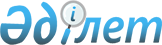 Қазақстан Республикасы Үкіметінің 2006 жылғы 14 желтоқсандағы N 1204 және 2006 жылғы 15 желтоқсандағы N 1220 қаулыларына өзгерістер енгізу туралыҚазақстан Республикасы Үкіметінің 2007 жылғы 6 қазандағы N 912 Қаулысы



      Қазақстан Республикасының Үкіметі 

ҚАУЛЫ ЕТЕДІ

:



      1. Қазақстан Республикасы Үкіметінің кейбір шешімдеріне мынадай өзгерістер енгізілсін:




      1) "2007 жылға арналған республикалық бюджет туралы" Қазақстан Республикасының Заңын іске асыру туралы" Қазақстан Республикасы Үкіметінің 2006 жылғы 14 желтоқсандағы N 1204 
 қаулысында 
:



      көрсетілген қаулыға 1-қосымшада:



      II»"Шығындар" бөлімінде:



      01»"Жалпы сипаттағы мемлекеттік қызметтер" функционалдық тобында:



      01»"Мемлекеттік басқарудың жалпы функцияларын орындайтын өкілді, атқарушы және басқа органдар" ішкі функциясында:



      101»"Қазақстан Республикасы Президентінің Әкімшілігі" әкімшісі бойынша:



      "1737605" деген сандар "1748551" деген сандармен ауыстырылсын;



      001»"Мемлекет басшысының қызметін қамтамасыз ету" бағдарламасында:



      001»"Орталық органның аппараты" кіші бағдарламасында "1499967" деген сандар»"1510913" деген сандармен ауыстырылсын;



      001»"Мемлекет басшысының қызметін қамтамасыз ету" бағдарламасында»"1532027" деген сандар "1542973" деген сандармен ауыстырылсын;



      104»"Қазақстан Республикасы Премьер-Министрінің Кеңсесі" әкімшісі бойынша:



      "1728054" деген сандар "1717108" деген сандармен ауыстырылсын;



      001»"Қазақстан Республикасы Премьер-Министрінің қызметін қамтамасыз ету" бағдарламасында:



      001»"Орталық органның аппараты" кіші бағдарламасында "858537" деген сандар»"847591" деген сандармен ауыстырылсын;



      001»"Қазақстан Республикасы Премьер-Министрінің қызметін қамтамасыз ету" бағдарламасында "1128054" деген сандар "1117108" деген сандармен ауыстырылсын;




      2)»"2006 жылға арналған республикалық бюджеттік бағдарламалардың паспорттарын бекіту туралы" Қазақстан Республикасы Үкіметінің 2006 жылғы 15 желтоқсандағы N 1220 
 қаулысында 
:



      Қазақстан Республикасы Президентінің Әкімшілігі бойынша:



      көрсетілген қаулыға 
 1-қосымшада 
:



      "Құны" деген 1-тармақта»"1532027" деген сандар "1542973" деген сандармен ауыстырылсын;



      Қазақстан Республикасы Премьер-Министрінің Кеңсесі бойынша:



      көрсетілген қаулыға 
 7-қосымшада 
:



      "Құны" деген 1-тармақта "1128054" деген сандар "1117108" деген сандармен ауыстырылсын.




      2. Осы қаулы қол қойылған күнінен бастап қолданысқа енгізіледі.


      


Қазақстан Республикасының




      Премьер-Министрі


					© 2012. Қазақстан Республикасы Әділет министрлігінің «Қазақстан Республикасының Заңнама және құқықтық ақпарат институты» ШЖҚ РМК
				